STATE OF CONNECTICUT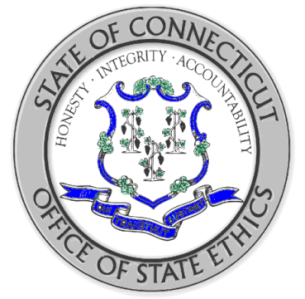 OFFICE OF STATE ETHICS2020PUBLIC OFFICIAL AND STATE EMPLOYEE TRAININGCERTIFICATION OF COMPLETIONEmployee Name:												Employee Agency:												I hereby certify that I have completed the e-learning training course on theCode of Ethics for Public Officials and State Employees.Date of Training Completion: 									Employee Signature:											